LIGO Laboratory / LIGO Scientific CollaborationE1000615-v3	        LIGO                           13 Dec.  2010
aLIGO BSC ISI Lockers Assembly ProcedureM.HillardDistribution of this document:Advanced LIGO ProjectThis is an internal working noteof the LIGO Laboratory.Clean room standardsFor a clean assembly all LIGO standards should be followed, as presented in the latest version of the LIGO Contamination Control Plan (E0900047). Clean room garb including UHV gloves should be worn when working with parts. All tools that come in contact with assembly should be cleaned to class B standards.Assembly will be done under a portable clean room.  Any time a part of the assembly is not covered by the portable clean room or not being actively worked on it should be covered with appropriate clean covers. (C3 polyester or equivalent).Torque Values for Bolts:Standard torque values according to manufacturer standards for screw material should be used.Parts prep work: alignment pins and helicoilsTo facilitate assembly, parts requiring helicoils and/or pins to be inserted before assembly will be listed to allow preliminary preparation of the parts, after cleaning and before starting general assembly.  Reference E1000402 preparation documentHeliciols1. D1000908WeightApproximated weights are provided in this assembly procedure as an indication for safety purpose.Stage 1-2 Locker AssemblyD1000908 Housing Locker Sleeve needs (4) 3/8-16 x 2D Helicoils1. Assembly Per Figure 1, Screw Item (2) (D1000875) Sleeve into Item (3) (D1000908)        Housing, Insert Item (1) (D047935) Pin Into Item (2) (D1000875) Sleeve as shown, Clamp    assembly into Item (5) (D1000873) Post using Item (9) (D1001806) Pin Cap and Item (10)    Vented Washer and Item (12) Screw Note Item (1) is flush with Item (5) and orientation of the    word out engraved on Item (1). Note Items (6) (7) (8) (10) and (11) are used to attach    assembly to The BSC ISI.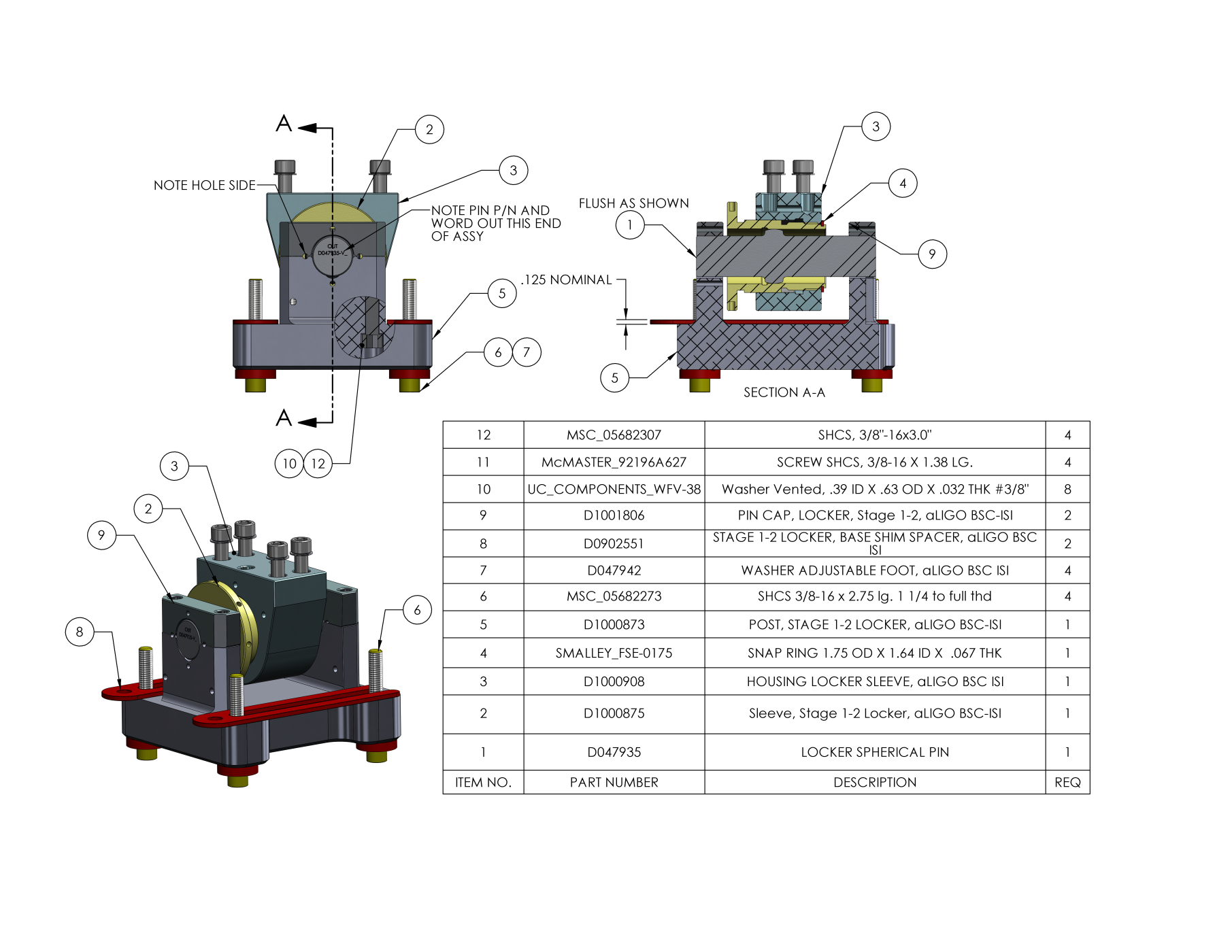                                                                                            Figure 1                                                                 Reference D1000855Stage 0-1 Locker AssemblyD1000908 Housing Locker Sleeve needs (4) 3/8-16 x 2D Helicoils1. Assembly Per Figure 2, Screw Item (2) (D1000875) Sleeve into Item (3) (D1000908)        Housing, Insert Item (1) (D047935) Pin Into Item (2) (D1000875) Sleeve as shown, Clamp    assembly into Item (9) (D1000861) Post using Item (8) (D1000862) Pin Cap and Item (10)    Vented Washer and Item (12) Screw Note Item (1) is ,025" from outside edge of Item (9), and     note orientation of the word out engraved on Item (1). Note Items (5) (6) (7) (10) and (11) are    used to attach assembly to The BSC ISI.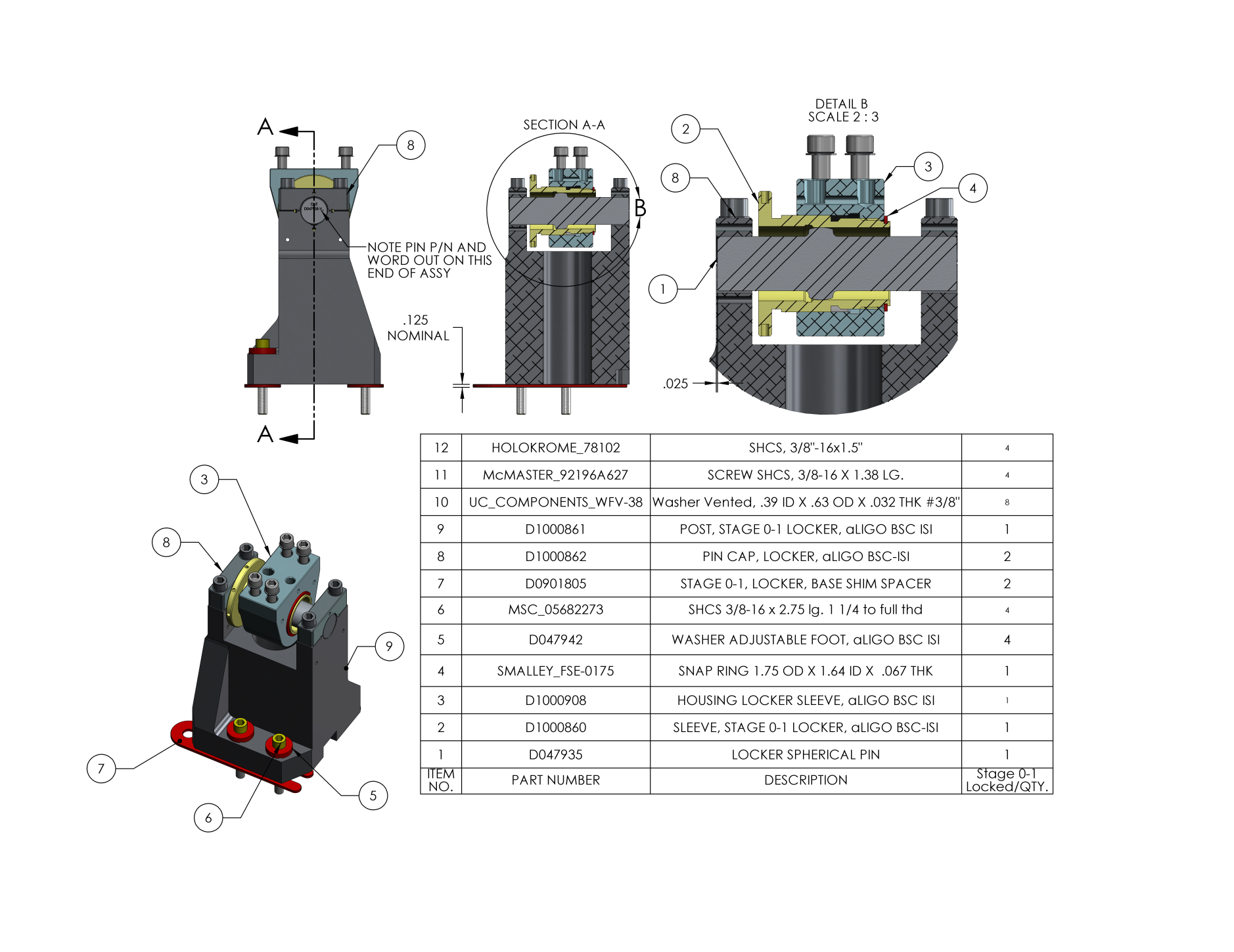                                                                                 Figure 2                                                        Reference D1000854California Institute of TechnologyLIGO Project – MS 18-341200 E. California Blvd.Pasadena, CA 91125Phone (626) 395-2129Fax (626) 304-9834E-mail: info@ligo.caltech.eduMassachusetts Institute of TechnologyLIGO Project – NW22-295Phone (617) 253-4824Fax (617) 253-7014E-mail: info@ligo.mit.eduLIGO  ObservatoryMail Stop S9-02Phone 509-372-8106Fax 509-372-8137LIGO  ObservatoryPhone 225-686-3100Fax 225-686-7189